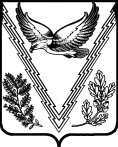 СОВЕТ ТВЕРСКОГО СЕЛЬСКОГО ПОСЕЛЕНИЯАПШЕРОНСКОГО РАЙОНАРЕШЕНИЕот 20.07.2019                                                                                                № 198станица ТверскаяО сложении полномочий депутата Совета Тверского сельского поселения Апшеронского района по Тверскому четырехмандатному избирательному округу № 3 Евгения Игоревича Босых по собственному желаниюНа основании письменного заявления депутата Совета Тверского сельского поселения Апшеронского района по Тверскому четырехмандатному избирательному округу № 3 Босых Евгения Игоревича, Совет Тверского сельского поселения Апшеронского района р е ш и л:1. Досрочно прекратить полномочия депутата Совета Тверского сельского поселения Апшеронского района по Тверскому четырехмандатному избирательному округу № 3 с 20 июля 2019 года.2. Эксперту администрации Тверского сельского поселения Апшеронского района (Кудрявцевой) обнародовать настоящее решение в установленном законом порядке и разместить в сети Интернет на официальном сайте администрации Тверского сельского поселения Апшеронского района.3. Решение вступает в силу со дня его официального обнародования.Глава Тверского сельского поселенияАпшеронского района                                                                          С.О. Гончаров